SOLID WASTE PERMIT APPLICATION ATTACHMENT LIST AND CHECKLIST	Page 1 of 2Instructions:  Complete this checklist and submit it with the completed solid waste permit application.  Each line should have a “yes,” “no,” or “N/A” checked.  If one of the attachments is marked as “N/A,” subsequent attachments should still be labeled with the corresponding attachment letter listed in the first columns.  If additional attachments are needed, fill in the title(s) on the last page or the additional page provided in the guidance. Not all attachments will be used for this application. ATTACHMENT LIST AND CHECKLIST							Page 2 of 2Department of Environmental QualityOffice of Environmental ServicesWaste Permits DivisionP.O. Box 4313Baton Rouge, LA  70821-4313(225) 219-3181LOUISIANASolid Waste Permit ApplicationType I / Type II Surface ImpoundmentsLOUISIANASolid Waste Permit ApplicationType I / Type II Surface ImpoundmentsLOUISIANASolid Waste Permit ApplicationType I / Type II Surface ImpoundmentsLOUISIANASolid Waste Permit ApplicationType I / Type II Surface ImpoundmentsLOUISIANASolid Waste Permit ApplicationType I / Type II Surface ImpoundmentsLOUISIANASolid Waste Permit ApplicationType I / Type II Surface ImpoundmentsLOUISIANASolid Waste Permit ApplicationType I / Type II Surface ImpoundmentsLOUISIANASolid Waste Permit ApplicationType I / Type II Surface Impoundments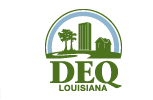 NOTE: A Guidance document has been prepared by the Louisiana Department of Environmental Quality (LDEQ) to assist the permit applicant in completing this Louisiana Solid Waste Permit Application for Type I/Type II Surface Impoundments.  The Guidance should be consulted and utilized prior to providing responses to the information required to be contained in this application.  ALL facility plans, specifications, and operations represented and described in this application shall be prepared under the supervision of and certified by a professional engineer licensed in the State of Louisiana.Site geology and groundwater conditions at facilities shall be characterized by a geologist or a professional engineer licensed in the State of Louisiana with expertise in geotechnical engineering and hydrogeology.NOTE: A Guidance document has been prepared by the Louisiana Department of Environmental Quality (LDEQ) to assist the permit applicant in completing this Louisiana Solid Waste Permit Application for Type I/Type II Surface Impoundments.  The Guidance should be consulted and utilized prior to providing responses to the information required to be contained in this application.  ALL facility plans, specifications, and operations represented and described in this application shall be prepared under the supervision of and certified by a professional engineer licensed in the State of Louisiana.Site geology and groundwater conditions at facilities shall be characterized by a geologist or a professional engineer licensed in the State of Louisiana with expertise in geotechnical engineering and hydrogeology.NOTE: A Guidance document has been prepared by the Louisiana Department of Environmental Quality (LDEQ) to assist the permit applicant in completing this Louisiana Solid Waste Permit Application for Type I/Type II Surface Impoundments.  The Guidance should be consulted and utilized prior to providing responses to the information required to be contained in this application.  ALL facility plans, specifications, and operations represented and described in this application shall be prepared under the supervision of and certified by a professional engineer licensed in the State of Louisiana.Site geology and groundwater conditions at facilities shall be characterized by a geologist or a professional engineer licensed in the State of Louisiana with expertise in geotechnical engineering and hydrogeology.NOTE: A Guidance document has been prepared by the Louisiana Department of Environmental Quality (LDEQ) to assist the permit applicant in completing this Louisiana Solid Waste Permit Application for Type I/Type II Surface Impoundments.  The Guidance should be consulted and utilized prior to providing responses to the information required to be contained in this application.  ALL facility plans, specifications, and operations represented and described in this application shall be prepared under the supervision of and certified by a professional engineer licensed in the State of Louisiana.Site geology and groundwater conditions at facilities shall be characterized by a geologist or a professional engineer licensed in the State of Louisiana with expertise in geotechnical engineering and hydrogeology.NOTE: A Guidance document has been prepared by the Louisiana Department of Environmental Quality (LDEQ) to assist the permit applicant in completing this Louisiana Solid Waste Permit Application for Type I/Type II Surface Impoundments.  The Guidance should be consulted and utilized prior to providing responses to the information required to be contained in this application.  ALL facility plans, specifications, and operations represented and described in this application shall be prepared under the supervision of and certified by a professional engineer licensed in the State of Louisiana.Site geology and groundwater conditions at facilities shall be characterized by a geologist or a professional engineer licensed in the State of Louisiana with expertise in geotechnical engineering and hydrogeology.NOTE: A Guidance document has been prepared by the Louisiana Department of Environmental Quality (LDEQ) to assist the permit applicant in completing this Louisiana Solid Waste Permit Application for Type I/Type II Surface Impoundments.  The Guidance should be consulted and utilized prior to providing responses to the information required to be contained in this application.  ALL facility plans, specifications, and operations represented and described in this application shall be prepared under the supervision of and certified by a professional engineer licensed in the State of Louisiana.Site geology and groundwater conditions at facilities shall be characterized by a geologist or a professional engineer licensed in the State of Louisiana with expertise in geotechnical engineering and hydrogeology.NOTE: A Guidance document has been prepared by the Louisiana Department of Environmental Quality (LDEQ) to assist the permit applicant in completing this Louisiana Solid Waste Permit Application for Type I/Type II Surface Impoundments.  The Guidance should be consulted and utilized prior to providing responses to the information required to be contained in this application.  ALL facility plans, specifications, and operations represented and described in this application shall be prepared under the supervision of and certified by a professional engineer licensed in the State of Louisiana.Site geology and groundwater conditions at facilities shall be characterized by a geologist or a professional engineer licensed in the State of Louisiana with expertise in geotechnical engineering and hydrogeology.NOTE: A Guidance document has been prepared by the Louisiana Department of Environmental Quality (LDEQ) to assist the permit applicant in completing this Louisiana Solid Waste Permit Application for Type I/Type II Surface Impoundments.  The Guidance should be consulted and utilized prior to providing responses to the information required to be contained in this application.  ALL facility plans, specifications, and operations represented and described in this application shall be prepared under the supervision of and certified by a professional engineer licensed in the State of Louisiana.Site geology and groundwater conditions at facilities shall be characterized by a geologist or a professional engineer licensed in the State of Louisiana with expertise in geotechnical engineering and hydrogeology.NOTE: A Guidance document has been prepared by the Louisiana Department of Environmental Quality (LDEQ) to assist the permit applicant in completing this Louisiana Solid Waste Permit Application for Type I/Type II Surface Impoundments.  The Guidance should be consulted and utilized prior to providing responses to the information required to be contained in this application.  ALL facility plans, specifications, and operations represented and described in this application shall be prepared under the supervision of and certified by a professional engineer licensed in the State of Louisiana.Site geology and groundwater conditions at facilities shall be characterized by a geologist or a professional engineer licensed in the State of Louisiana with expertise in geotechnical engineering and hydrogeology.NOTE: A Guidance document has been prepared by the Louisiana Department of Environmental Quality (LDEQ) to assist the permit applicant in completing this Louisiana Solid Waste Permit Application for Type I/Type II Surface Impoundments.  The Guidance should be consulted and utilized prior to providing responses to the information required to be contained in this application.  ALL facility plans, specifications, and operations represented and described in this application shall be prepared under the supervision of and certified by a professional engineer licensed in the State of Louisiana.Site geology and groundwater conditions at facilities shall be characterized by a geologist or a professional engineer licensed in the State of Louisiana with expertise in geotechnical engineering and hydrogeology.NOTE: A Guidance document has been prepared by the Louisiana Department of Environmental Quality (LDEQ) to assist the permit applicant in completing this Louisiana Solid Waste Permit Application for Type I/Type II Surface Impoundments.  The Guidance should be consulted and utilized prior to providing responses to the information required to be contained in this application.  ALL facility plans, specifications, and operations represented and described in this application shall be prepared under the supervision of and certified by a professional engineer licensed in the State of Louisiana.Site geology and groundwater conditions at facilities shall be characterized by a geologist or a professional engineer licensed in the State of Louisiana with expertise in geotechnical engineering and hydrogeology.NOTE: A Guidance document has been prepared by the Louisiana Department of Environmental Quality (LDEQ) to assist the permit applicant in completing this Louisiana Solid Waste Permit Application for Type I/Type II Surface Impoundments.  The Guidance should be consulted and utilized prior to providing responses to the information required to be contained in this application.  ALL facility plans, specifications, and operations represented and described in this application shall be prepared under the supervision of and certified by a professional engineer licensed in the State of Louisiana.Site geology and groundwater conditions at facilities shall be characterized by a geologist or a professional engineer licensed in the State of Louisiana with expertise in geotechnical engineering and hydrogeology.NOTE: A Guidance document has been prepared by the Louisiana Department of Environmental Quality (LDEQ) to assist the permit applicant in completing this Louisiana Solid Waste Permit Application for Type I/Type II Surface Impoundments.  The Guidance should be consulted and utilized prior to providing responses to the information required to be contained in this application.  ALL facility plans, specifications, and operations represented and described in this application shall be prepared under the supervision of and certified by a professional engineer licensed in the State of Louisiana.Site geology and groundwater conditions at facilities shall be characterized by a geologist or a professional engineer licensed in the State of Louisiana with expertise in geotechnical engineering and hydrogeology.PLEASE TYPE OR PRINT1.  Facility and Permit Applicant InformationPLEASE TYPE OR PRINT1.  Facility and Permit Applicant InformationPLEASE TYPE OR PRINT1.  Facility and Permit Applicant InformationPLEASE TYPE OR PRINT1.  Facility and Permit Applicant InformationPLEASE TYPE OR PRINT1.  Facility and Permit Applicant InformationPLEASE TYPE OR PRINT1.  Facility and Permit Applicant InformationPLEASE TYPE OR PRINT1.  Facility and Permit Applicant InformationPLEASE TYPE OR PRINT1.  Facility and Permit Applicant InformationPLEASE TYPE OR PRINT1.  Facility and Permit Applicant InformationPLEASE TYPE OR PRINT1.  Facility and Permit Applicant InformationPLEASE TYPE OR PRINT1.  Facility and Permit Applicant InformationPLEASE TYPE OR PRINT1.  Facility and Permit Applicant InformationPLEASE TYPE OR PRINT1.  Facility and Permit Applicant InformationA. Facility NameA. Facility NameA. Facility NameA. Facility NameA. Facility NameB. Agency Interest (AI) NumberB. Agency Interest (AI) NumberB. Agency Interest (AI) NumberB. Agency Interest (AI) NumberB. Agency Interest (AI) NumberB. Agency Interest (AI) NumberB. Agency Interest (AI) NumberC. SIC codeD. Mailing AddressD. Mailing AddressD. Mailing AddressD. Mailing AddressCityCityCityCityStateStateStateZipZipE. Type of Application: New application	 Renewal application Major Modification	 Minor Modification  E. Type of Application: New application	 Renewal application Major Modification	 Minor Modification  F. Attach in Attachment 1 proof of publication of the notice regarding the submittal of the permit application for new, renewal, and major modification applications only.F. Attach in Attachment 1 proof of publication of the notice regarding the submittal of the permit application for new, renewal, and major modification applications only.F. Attach in Attachment 1 proof of publication of the notice regarding the submittal of the permit application for new, renewal, and major modification applications only.F. Attach in Attachment 1 proof of publication of the notice regarding the submittal of the permit application for new, renewal, and major modification applications only.F. Attach in Attachment 1 proof of publication of the notice regarding the submittal of the permit application for new, renewal, and major modification applications only.F. Attach in Attachment 1 proof of publication of the notice regarding the submittal of the permit application for new, renewal, and major modification applications only.F. Attach in Attachment 1 proof of publication of the notice regarding the submittal of the permit application for new, renewal, and major modification applications only.F. Attach in Attachment 1 proof of publication of the notice regarding the submittal of the permit application for new, renewal, and major modification applications only.F. Attach in Attachment 1 proof of publication of the notice regarding the submittal of the permit application for new, renewal, and major modification applications only.F. Attach in Attachment 1 proof of publication of the notice regarding the submittal of the permit application for new, renewal, and major modification applications only.F. Attach in Attachment 1 proof of publication of the notice regarding the submittal of the permit application for new, renewal, and major modification applications only.G. Type of Operation (check each applicable box) Type I industrial         Type II residential/commercial    G. Type of Operation (check each applicable box) Type I industrial         Type II residential/commercial    G. Type of Operation (check each applicable box) Type I industrial         Type II residential/commercial    H. Operational Status of:  H. Operational Status of:  H. Operational Status of:  H. Operational Status of:  Site FacilitySite FacilitySite Facility Existing      Proposed  Existing      Proposed     Existing      Proposed  Existing      Proposed     Existing      Proposed  Existing      Proposed    I. Individual/Company - Name of OwnerI. Individual/Company - Name of OwnerI. Individual/Company - Name of OwnerI. Individual/Company - Name of OwnerI. Individual/Company - Name of OwnerI. Individual/Company - Name of OwnerI. Individual/Company - Name of OwnerI. Individual/Company - Name of OwnerI. Individual/Company - Name of OwnerI. Individual/Company - Name of Owner Permittee/Permit Holder Permittee/Permit Holder Permittee/Permit HolderJ. Individual/Company - Name of Operator (if different from Owner)J. Individual/Company - Name of Operator (if different from Owner)J. Individual/Company - Name of Operator (if different from Owner)J. Individual/Company - Name of Operator (if different from Owner)J. Individual/Company - Name of Operator (if different from Owner)J. Individual/Company - Name of Operator (if different from Owner)J. Individual/Company - Name of Operator (if different from Owner)J. Individual/Company - Name of Operator (if different from Owner)J. Individual/Company - Name of Operator (if different from Owner)J. Individual/Company - Name of Operator (if different from Owner) Permittee/Permit Holder Permittee/Permit Holder Permittee/Permit HolderK. Parent Company (if applicable)K. Parent Company (if applicable)K. Parent Company (if applicable)K. Parent Company (if applicable)K. Parent Company (if applicable)K. Parent Company (if applicable)K. Parent Company (if applicable)K. Parent Company (if applicable)K. Parent Company (if applicable)K. Parent Company (if applicable) Permittee/Permit Holder Permittee/Permit Holder Permittee/Permit HolderL. Ownership Status (if leased, attach a copy of lease in Attachment 2) Owned by Applicant       Leased        yrs. of leaseL. Ownership Status (if leased, attach a copy of lease in Attachment 2) Owned by Applicant       Leased        yrs. of leaseL. Ownership Status (if leased, attach a copy of lease in Attachment 2) Owned by Applicant       Leased        yrs. of leaseL. Ownership Status (if leased, attach a copy of lease in Attachment 2) Owned by Applicant       Leased        yrs. of leaseL. Ownership Status (if leased, attach a copy of lease in Attachment 2) Owned by Applicant       Leased        yrs. of leaseL. Ownership Status (if leased, attach a copy of lease in Attachment 2) Owned by Applicant       Leased        yrs. of leaseM. Ownership (Check the appropriate box.) corporation, partnership, or sole proprietorship    regulated utility municipal government state government federal government other, specify       M. Ownership (Check the appropriate box.) corporation, partnership, or sole proprietorship    regulated utility municipal government state government federal government other, specify       M. Ownership (Check the appropriate box.) corporation, partnership, or sole proprietorship    regulated utility municipal government state government federal government other, specify       M. Ownership (Check the appropriate box.) corporation, partnership, or sole proprietorship    regulated utility municipal government state government federal government other, specify       M. Ownership (Check the appropriate box.) corporation, partnership, or sole proprietorship    regulated utility municipal government state government federal government other, specify       M. Ownership (Check the appropriate box.) corporation, partnership, or sole proprietorship    regulated utility municipal government state government federal government other, specify       M. Ownership (Check the appropriate box.) corporation, partnership, or sole proprietorship    regulated utility municipal government state government federal government other, specify       N. Solid Waste Permit or Order to Upgrade NumberN. Solid Waste Permit or Order to Upgrade NumberN. Solid Waste Permit or Order to Upgrade NumberN. Solid Waste Permit or Order to Upgrade NumberN. Solid Waste Permit or Order to Upgrade NumberN. Solid Waste Permit or Order to Upgrade NumberM. Ownership (Check the appropriate box.) corporation, partnership, or sole proprietorship    regulated utility municipal government state government federal government other, specify       M. Ownership (Check the appropriate box.) corporation, partnership, or sole proprietorship    regulated utility municipal government state government federal government other, specify       M. Ownership (Check the appropriate box.) corporation, partnership, or sole proprietorship    regulated utility municipal government state government federal government other, specify       M. Ownership (Check the appropriate box.) corporation, partnership, or sole proprietorship    regulated utility municipal government state government federal government other, specify       M. Ownership (Check the appropriate box.) corporation, partnership, or sole proprietorship    regulated utility municipal government state government federal government other, specify       M. Ownership (Check the appropriate box.) corporation, partnership, or sole proprietorship    regulated utility municipal government state government federal government other, specify       M. Ownership (Check the appropriate box.) corporation, partnership, or sole proprietorship    regulated utility municipal government state government federal government other, specify       O. Solid Waste Facility Number O. Solid Waste Facility Number O. Solid Waste Facility Number O. Solid Waste Facility Number O. Solid Waste Facility Number O. Solid Waste Facility Number M. Ownership (Check the appropriate box.) corporation, partnership, or sole proprietorship    regulated utility municipal government state government federal government other, specify       M. Ownership (Check the appropriate box.) corporation, partnership, or sole proprietorship    regulated utility municipal government state government federal government other, specify       M. Ownership (Check the appropriate box.) corporation, partnership, or sole proprietorship    regulated utility municipal government state government federal government other, specify       M. Ownership (Check the appropriate box.) corporation, partnership, or sole proprietorship    regulated utility municipal government state government federal government other, specify       M. Ownership (Check the appropriate box.) corporation, partnership, or sole proprietorship    regulated utility municipal government state government federal government other, specify       M. Ownership (Check the appropriate box.) corporation, partnership, or sole proprietorship    regulated utility municipal government state government federal government other, specify       M. Ownership (Check the appropriate box.) corporation, partnership, or sole proprietorship    regulated utility municipal government state government federal government other, specify       P. Total site acreage      P. Total site acreage      P. Total site acreage      P. Total site acreage      Q. Acreage to be used for disposal Q. Acreage to be used for disposal Q. Acreage to be used for disposal Q. Acreage to be used for disposal Q. Acreage to be used for disposal Q. Acreage to be used for disposal Q. Acreage to be used for disposal Q. Acreage to be used for disposal Q. Acreage to be used for disposal R. Anticipated proposed remaining life:            mos.       yrs.R. Anticipated proposed remaining life:            mos.       yrs.R. Anticipated proposed remaining life:            mos.       yrs.R. Anticipated proposed remaining life:            mos.       yrs.S. Maximum proposed capacity:             yds3  and        wet tonsS. Maximum proposed capacity:             yds3  and        wet tonsS. Maximum proposed capacity:             yds3  and        wet tonsS. Maximum proposed capacity:             yds3  and        wet tonsS. Maximum proposed capacity:             yds3  and        wet tonsS. Maximum proposed capacity:             yds3  and        wet tonsS. Maximum proposed capacity:             yds3  and        wet tonsS. Maximum proposed capacity:             yds3  and        wet tonsS. Maximum proposed capacity:             yds3  and        wet tonsT. Provide a brief history of solid waste permitting actions for the surface impoundment(s), including, but not limited to, permits, modifications, and closure activities.  T. Provide a brief history of solid waste permitting actions for the surface impoundment(s), including, but not limited to, permits, modifications, and closure activities.  T. Provide a brief history of solid waste permitting actions for the surface impoundment(s), including, but not limited to, permits, modifications, and closure activities.  T. Provide a brief history of solid waste permitting actions for the surface impoundment(s), including, but not limited to, permits, modifications, and closure activities.  T. Provide a brief history of solid waste permitting actions for the surface impoundment(s), including, but not limited to, permits, modifications, and closure activities.  T. Provide a brief history of solid waste permitting actions for the surface impoundment(s), including, but not limited to, permits, modifications, and closure activities.  T. Provide a brief history of solid waste permitting actions for the surface impoundment(s), including, but not limited to, permits, modifications, and closure activities.  T. Provide a brief history of solid waste permitting actions for the surface impoundment(s), including, but not limited to, permits, modifications, and closure activities.  T. Provide a brief history of solid waste permitting actions for the surface impoundment(s), including, but not limited to, permits, modifications, and closure activities.  T. Provide a brief history of solid waste permitting actions for the surface impoundment(s), including, but not limited to, permits, modifications, and closure activities.  T. Provide a brief history of solid waste permitting actions for the surface impoundment(s), including, but not limited to, permits, modifications, and closure activities.  T. Provide a brief history of solid waste permitting actions for the surface impoundment(s), including, but not limited to, permits, modifications, and closure activities.  T. Provide a brief history of solid waste permitting actions for the surface impoundment(s), including, but not limited to, permits, modifications, and closure activities.  U. List the name of all units of the facility that are included in the application.  U. List the name of all units of the facility that are included in the application.  U. List the name of all units of the facility that are included in the application.  U. List the name of all units of the facility that are included in the application.  U. List the name of all units of the facility that are included in the application.  U. List the name of all units of the facility that are included in the application.  U. List the name of all units of the facility that are included in the application.  U. List the name of all units of the facility that are included in the application.  U. List the name of all units of the facility that are included in the application.  U. List the name of all units of the facility that are included in the application.  U. List the name of all units of the facility that are included in the application.  U. List the name of all units of the facility that are included in the application.  U. List the name of all units of the facility that are included in the application.  V. List of all environmental permits issued to this site (include dates of issuance, permit numbers). V. List of all environmental permits issued to this site (include dates of issuance, permit numbers). V. List of all environmental permits issued to this site (include dates of issuance, permit numbers). V. List of all environmental permits issued to this site (include dates of issuance, permit numbers). V. List of all environmental permits issued to this site (include dates of issuance, permit numbers). V. List of all environmental permits issued to this site (include dates of issuance, permit numbers). V. List of all environmental permits issued to this site (include dates of issuance, permit numbers). V. List of all environmental permits issued to this site (include dates of issuance, permit numbers). V. List of all environmental permits issued to this site (include dates of issuance, permit numbers). V. List of all environmental permits issued to this site (include dates of issuance, permit numbers). V. List of all environmental permits issued to this site (include dates of issuance, permit numbers). V. List of all environmental permits issued to this site (include dates of issuance, permit numbers). V. List of all environmental permits issued to this site (include dates of issuance, permit numbers). W. List of all environmental permits for which the applicant has applied or intends to apply for, related to this site. W. List of all environmental permits for which the applicant has applied or intends to apply for, related to this site. W. List of all environmental permits for which the applicant has applied or intends to apply for, related to this site. W. List of all environmental permits for which the applicant has applied or intends to apply for, related to this site. W. List of all environmental permits for which the applicant has applied or intends to apply for, related to this site. W. List of all environmental permits for which the applicant has applied or intends to apply for, related to this site. W. List of all environmental permits for which the applicant has applied or intends to apply for, related to this site. W. List of all environmental permits for which the applicant has applied or intends to apply for, related to this site. W. List of all environmental permits for which the applicant has applied or intends to apply for, related to this site. W. List of all environmental permits for which the applicant has applied or intends to apply for, related to this site. W. List of all environmental permits for which the applicant has applied or intends to apply for, related to this site. W. List of all environmental permits for which the applicant has applied or intends to apply for, related to this site. W. List of all environmental permits for which the applicant has applied or intends to apply for, related to this site. 2.  Facility Physical Location and Process Description2.  Facility Physical Location and Process DescriptionA. Nearest Town (in same parish as the facility)      B. Parish(es)      C. Geographic Location:  Section       Township       Range      C. Geographic Location:  Section       Township       Range      D. GPS coordinates    D. GPS coordinates    E. Physical Location (identify by street number, by intersection of roads, or by mileage and direction from an intersection.)E. Physical Location (identify by street number, by intersection of roads, or by mileage and direction from an intersection.)F. Provide a brief description of the site operations.F. Provide a brief description of the site operations.G. Provide a description of the modifications/changes proposed in this application.G. Provide a description of the modifications/changes proposed in this application.3.  Local Zoning (updated zoning is not required unless facility is new or expanding, however we recommend providing a copy of most recent zoning if the permit application will be going on public notice)3.  Local Zoning (updated zoning is not required unless facility is new or expanding, however we recommend providing a copy of most recent zoning if the permit application will be going on public notice)3.  Local Zoning (updated zoning is not required unless facility is new or expanding, however we recommend providing a copy of most recent zoning if the permit application will be going on public notice)3.  Local Zoning (updated zoning is not required unless facility is new or expanding, however we recommend providing a copy of most recent zoning if the permit application will be going on public notice)A. Facility Zoning Classification of the Facility at Time of Application SubmittalA. Facility Zoning Classification of the Facility at Time of Application SubmittalB. Local Zoning AuthorityB. Local Zoning AuthorityC. Local Zoning Authority ContactAddress (Including Suite, Mail Drop, or Division)Address (Including Suite, Mail Drop, or Division)Address (Including Suite, Mail Drop, or Division)CityZipZipBusiness PhoneD. Attach zoning in Attachment 3  Zoning affidavit   Zoning confirmation (if required by LAC 33:VII.513.B.2)    OtherD. Attach zoning in Attachment 3  Zoning affidavit   Zoning confirmation (if required by LAC 33:VII.513.B.2)    OtherD. Attach zoning in Attachment 3  Zoning affidavit   Zoning confirmation (if required by LAC 33:VII.513.B.2)    OtherD. Attach zoning in Attachment 3  Zoning affidavit   Zoning confirmation (if required by LAC 33:VII.513.B.2)    Other4.  Confidentiality Is confidentiality being requested for any information contained in the application?  Yes  NoIf “yes,” list the sections for which confidentiality is requested below. Confidentiality requests require a submittal that is separate from this application.  Information for which confidentiality is requested should not be submitted with this application.  Consult Guidance document for instructions.      5.  Fee Information Has the required fee been paid in accordance with LAC 33:VII.1501?   Yes   No6.  LAC 33:I.1701 Requirements Does the applicant have federal or state environmental permits (other than the ones listed in Section 1) identical to, or of a similar nature to, the permit for which this application is being submitted? (This requirement applies to all individuals, partnerships, corporations, or other entities who own a controlling interest of 50% or more in your company, or who participate in the environmental management of the facility for an entity applying for the permit or an ownership interest in the permit.)   Yes  NoIf “yes,” list permits in Louisiana:        list states in which permits are held:       Does the applicant owe any outstanding fees or final penalties to the LDEQ?  Yes  NoIf “yes”, provide an explanation.      Is the applicant a corporation or limited liability company?  Yes  NoIf “yes,” attach a copy of the Certificate of Registration and/or Certificate of Good Standing from the Secretary of State.  Attach the appropriate certificate(s) in Attachment 4.7.  Certification and Signatures7.  Certification and Signatures7.  Certification and Signatures7.  Certification and Signatures7.  Certification and Signatures7.  Certification and Signatures7.  Certification and Signatures7.  Certification and Signatures7.  Certification and Signatures7.  Certification and Signatures7.  Certification and Signatures7.  Certification and Signatures7.  Certification and Signatures7.  Certification and Signatures7.  Certification and SignaturesCERTIFICATION OF RESPONSIBLE OFFICIAL: “I have personally examined and am familiar with the information submitted in the attached document, and I hereby certify under penalty of law that this information is true, accurate, and complete to the best of my knowledge, information, and belief. I am aware that there are significant penalties for submitting false information, including the possibility of fine and/or imprisonment.”CERTIFICATION OF RESPONSIBLE OFFICIAL: “I have personally examined and am familiar with the information submitted in the attached document, and I hereby certify under penalty of law that this information is true, accurate, and complete to the best of my knowledge, information, and belief. I am aware that there are significant penalties for submitting false information, including the possibility of fine and/or imprisonment.”CERTIFICATION OF RESPONSIBLE OFFICIAL: “I have personally examined and am familiar with the information submitted in the attached document, and I hereby certify under penalty of law that this information is true, accurate, and complete to the best of my knowledge, information, and belief. I am aware that there are significant penalties for submitting false information, including the possibility of fine and/or imprisonment.”CERTIFICATION OF RESPONSIBLE OFFICIAL: “I have personally examined and am familiar with the information submitted in the attached document, and I hereby certify under penalty of law that this information is true, accurate, and complete to the best of my knowledge, information, and belief. I am aware that there are significant penalties for submitting false information, including the possibility of fine and/or imprisonment.”CERTIFICATION OF RESPONSIBLE OFFICIAL: “I have personally examined and am familiar with the information submitted in the attached document, and I hereby certify under penalty of law that this information is true, accurate, and complete to the best of my knowledge, information, and belief. I am aware that there are significant penalties for submitting false information, including the possibility of fine and/or imprisonment.”CERTIFICATION OF RESPONSIBLE OFFICIAL: “I have personally examined and am familiar with the information submitted in the attached document, and I hereby certify under penalty of law that this information is true, accurate, and complete to the best of my knowledge, information, and belief. I am aware that there are significant penalties for submitting false information, including the possibility of fine and/or imprisonment.”CERTIFICATION OF RESPONSIBLE OFFICIAL: “I have personally examined and am familiar with the information submitted in the attached document, and I hereby certify under penalty of law that this information is true, accurate, and complete to the best of my knowledge, information, and belief. I am aware that there are significant penalties for submitting false information, including the possibility of fine and/or imprisonment.”CERTIFICATION OF RESPONSIBLE OFFICIAL: “I have personally examined and am familiar with the information submitted in the attached document, and I hereby certify under penalty of law that this information is true, accurate, and complete to the best of my knowledge, information, and belief. I am aware that there are significant penalties for submitting false information, including the possibility of fine and/or imprisonment.”CERTIFICATION OF RESPONSIBLE OFFICIAL: “I have personally examined and am familiar with the information submitted in the attached document, and I hereby certify under penalty of law that this information is true, accurate, and complete to the best of my knowledge, information, and belief. I am aware that there are significant penalties for submitting false information, including the possibility of fine and/or imprisonment.”CERTIFICATION OF RESPONSIBLE OFFICIAL: “I have personally examined and am familiar with the information submitted in the attached document, and I hereby certify under penalty of law that this information is true, accurate, and complete to the best of my knowledge, information, and belief. I am aware that there are significant penalties for submitting false information, including the possibility of fine and/or imprisonment.”CERTIFICATION OF RESPONSIBLE OFFICIAL: “I have personally examined and am familiar with the information submitted in the attached document, and I hereby certify under penalty of law that this information is true, accurate, and complete to the best of my knowledge, information, and belief. I am aware that there are significant penalties for submitting false information, including the possibility of fine and/or imprisonment.”CERTIFICATION OF RESPONSIBLE OFFICIAL: “I have personally examined and am familiar with the information submitted in the attached document, and I hereby certify under penalty of law that this information is true, accurate, and complete to the best of my knowledge, information, and belief. I am aware that there are significant penalties for submitting false information, including the possibility of fine and/or imprisonment.”CERTIFICATION OF RESPONSIBLE OFFICIAL: “I have personally examined and am familiar with the information submitted in the attached document, and I hereby certify under penalty of law that this information is true, accurate, and complete to the best of my knowledge, information, and belief. I am aware that there are significant penalties for submitting false information, including the possibility of fine and/or imprisonment.”CERTIFICATION OF RESPONSIBLE OFFICIAL: “I have personally examined and am familiar with the information submitted in the attached document, and I hereby certify under penalty of law that this information is true, accurate, and complete to the best of my knowledge, information, and belief. I am aware that there are significant penalties for submitting false information, including the possibility of fine and/or imprisonment.”CERTIFICATION OF RESPONSIBLE OFFICIAL: “I have personally examined and am familiar with the information submitted in the attached document, and I hereby certify under penalty of law that this information is true, accurate, and complete to the best of my knowledge, information, and belief. I am aware that there are significant penalties for submitting false information, including the possibility of fine and/or imprisonment.”Name   Name   Name   Name   Name   Title  Title  Title  Title  Title  Title  Title  Title  Title  Title  Company  Company  Suite, mail drop, or divisionSuite, mail drop, or divisionSuite, mail drop, or divisionSuite, mail drop, or divisionSuite, mail drop, or divisionSuite, mail drop, or divisionSuite, mail drop, or divisionSuite, mail drop, or divisionStreet or P.O. BoxStreet or P.O. BoxStreet or P.O. BoxStreet or P.O. BoxStreet or P.O. BoxCity City City StateStateStateStateStateZipZipBusiness PhoneBusiness PhoneBusiness PhoneBusiness PhoneBusiness PhoneSignature of responsible official (as defined in LAC 33:VII.115):Signature of responsible official (as defined in LAC 33:VII.115):Signature of responsible official (as defined in LAC 33:VII.115):Signature of responsible official (as defined in LAC 33:VII.115):Signature of responsible official (as defined in LAC 33:VII.115):Signature of responsible official (as defined in LAC 33:VII.115):Signature of responsible official (as defined in LAC 33:VII.115):Signature of responsible official (as defined in LAC 33:VII.115):Signature of responsible official (as defined in LAC 33:VII.115):Signature of responsible official (as defined in LAC 33:VII.115):Signature of responsible official (as defined in LAC 33:VII.115):Signature of responsible official (as defined in LAC 33:VII.115):Date:Date:Date:CERTIFICATION OF APPLICATION PREPARER:  "I certify under penalty of law that I have personally examined and I am familiar with the information submitted in this permit application and that the facility as described in this permit application meets the requirements of LAC 33:VII.Subpart 1. I am aware that there are significant penalties for knowingly submitting false information, including the possibility of fine and imprisonment."CERTIFICATION OF APPLICATION PREPARER:  "I certify under penalty of law that I have personally examined and I am familiar with the information submitted in this permit application and that the facility as described in this permit application meets the requirements of LAC 33:VII.Subpart 1. I am aware that there are significant penalties for knowingly submitting false information, including the possibility of fine and imprisonment."CERTIFICATION OF APPLICATION PREPARER:  "I certify under penalty of law that I have personally examined and I am familiar with the information submitted in this permit application and that the facility as described in this permit application meets the requirements of LAC 33:VII.Subpart 1. I am aware that there are significant penalties for knowingly submitting false information, including the possibility of fine and imprisonment."CERTIFICATION OF APPLICATION PREPARER:  "I certify under penalty of law that I have personally examined and I am familiar with the information submitted in this permit application and that the facility as described in this permit application meets the requirements of LAC 33:VII.Subpart 1. I am aware that there are significant penalties for knowingly submitting false information, including the possibility of fine and imprisonment."CERTIFICATION OF APPLICATION PREPARER:  "I certify under penalty of law that I have personally examined and I am familiar with the information submitted in this permit application and that the facility as described in this permit application meets the requirements of LAC 33:VII.Subpart 1. I am aware that there are significant penalties for knowingly submitting false information, including the possibility of fine and imprisonment."CERTIFICATION OF APPLICATION PREPARER:  "I certify under penalty of law that I have personally examined and I am familiar with the information submitted in this permit application and that the facility as described in this permit application meets the requirements of LAC 33:VII.Subpart 1. I am aware that there are significant penalties for knowingly submitting false information, including the possibility of fine and imprisonment."CERTIFICATION OF APPLICATION PREPARER:  "I certify under penalty of law that I have personally examined and I am familiar with the information submitted in this permit application and that the facility as described in this permit application meets the requirements of LAC 33:VII.Subpart 1. I am aware that there are significant penalties for knowingly submitting false information, including the possibility of fine and imprisonment."CERTIFICATION OF APPLICATION PREPARER:  "I certify under penalty of law that I have personally examined and I am familiar with the information submitted in this permit application and that the facility as described in this permit application meets the requirements of LAC 33:VII.Subpart 1. I am aware that there are significant penalties for knowingly submitting false information, including the possibility of fine and imprisonment."CERTIFICATION OF APPLICATION PREPARER:  "I certify under penalty of law that I have personally examined and I am familiar with the information submitted in this permit application and that the facility as described in this permit application meets the requirements of LAC 33:VII.Subpart 1. I am aware that there are significant penalties for knowingly submitting false information, including the possibility of fine and imprisonment."CERTIFICATION OF APPLICATION PREPARER:  "I certify under penalty of law that I have personally examined and I am familiar with the information submitted in this permit application and that the facility as described in this permit application meets the requirements of LAC 33:VII.Subpart 1. I am aware that there are significant penalties for knowingly submitting false information, including the possibility of fine and imprisonment."CERTIFICATION OF APPLICATION PREPARER:  "I certify under penalty of law that I have personally examined and I am familiar with the information submitted in this permit application and that the facility as described in this permit application meets the requirements of LAC 33:VII.Subpart 1. I am aware that there are significant penalties for knowingly submitting false information, including the possibility of fine and imprisonment."CERTIFICATION OF APPLICATION PREPARER:  "I certify under penalty of law that I have personally examined and I am familiar with the information submitted in this permit application and that the facility as described in this permit application meets the requirements of LAC 33:VII.Subpart 1. I am aware that there are significant penalties for knowingly submitting false information, including the possibility of fine and imprisonment."CERTIFICATION OF APPLICATION PREPARER:  "I certify under penalty of law that I have personally examined and I am familiar with the information submitted in this permit application and that the facility as described in this permit application meets the requirements of LAC 33:VII.Subpart 1. I am aware that there are significant penalties for knowingly submitting false information, including the possibility of fine and imprisonment."CERTIFICATION OF APPLICATION PREPARER:  "I certify under penalty of law that I have personally examined and I am familiar with the information submitted in this permit application and that the facility as described in this permit application meets the requirements of LAC 33:VII.Subpart 1. I am aware that there are significant penalties for knowingly submitting false information, including the possibility of fine and imprisonment."CERTIFICATION OF APPLICATION PREPARER:  "I certify under penalty of law that I have personally examined and I am familiar with the information submitted in this permit application and that the facility as described in this permit application meets the requirements of LAC 33:VII.Subpart 1. I am aware that there are significant penalties for knowingly submitting false information, including the possibility of fine and imprisonment."Name   Name   Name   Name   Name   Name   Title  Title  Title  Title  Title  Title  Title  Title  Title  Company  Company  Company  Company  Company  Company  Suite, mail drop, or divisionSuite, mail drop, or divisionSuite, mail drop, or divisionSuite, mail drop, or divisionSuite, mail drop, or divisionSuite, mail drop, or divisionSuite, mail drop, or divisionSuite, mail drop, or divisionSuite, mail drop, or divisionStreet or P.O. Box  Street or P.O. Box  Street or P.O. Box  Street or P.O. Box  City City City City City City City City City State  Zip Business phone  Cell Phone (Optional)Cell Phone (Optional)Cell Phone (Optional)Cell Phone (Optional)Cell Phone (Optional)Cell Phone (Optional)Cell Phone (Optional)Cell Phone (Optional)Email (optional)  Email (optional)  Email (optional)  Email (optional)  Email (optional)  Email (optional)  Signature of preparer:Signature of preparer:Signature of preparer:Signature of preparer:Signature of preparer:Signature of preparer:Signature of preparer:Signature of preparer:Signature of preparer:Signature of preparer:Signature of preparer:Date:Date:Date:Date:CERTIFICATION OF ENGINEER:  "I certify that the facility plans, specifications, and operations represented and described in the permit application were prepared under my supervision and are true and accurate to the best of my knowledge, information, and belief in accordance with LAC 33:VII.713.B.1."CERTIFICATION OF ENGINEER:  "I certify that the facility plans, specifications, and operations represented and described in the permit application were prepared under my supervision and are true and accurate to the best of my knowledge, information, and belief in accordance with LAC 33:VII.713.B.1."CERTIFICATION OF ENGINEER:  "I certify that the facility plans, specifications, and operations represented and described in the permit application were prepared under my supervision and are true and accurate to the best of my knowledge, information, and belief in accordance with LAC 33:VII.713.B.1."CERTIFICATION OF ENGINEER:  "I certify that the facility plans, specifications, and operations represented and described in the permit application were prepared under my supervision and are true and accurate to the best of my knowledge, information, and belief in accordance with LAC 33:VII.713.B.1."CERTIFICATION OF ENGINEER:  "I certify that the facility plans, specifications, and operations represented and described in the permit application were prepared under my supervision and are true and accurate to the best of my knowledge, information, and belief in accordance with LAC 33:VII.713.B.1."CERTIFICATION OF ENGINEER:  "I certify that the facility plans, specifications, and operations represented and described in the permit application were prepared under my supervision and are true and accurate to the best of my knowledge, information, and belief in accordance with LAC 33:VII.713.B.1."CERTIFICATION OF ENGINEER:  "I certify that the facility plans, specifications, and operations represented and described in the permit application were prepared under my supervision and are true and accurate to the best of my knowledge, information, and belief in accordance with LAC 33:VII.713.B.1."CERTIFICATION OF ENGINEER:  "I certify that the facility plans, specifications, and operations represented and described in the permit application were prepared under my supervision and are true and accurate to the best of my knowledge, information, and belief in accordance with LAC 33:VII.713.B.1."CERTIFICATION OF ENGINEER:  "I certify that the facility plans, specifications, and operations represented and described in the permit application were prepared under my supervision and are true and accurate to the best of my knowledge, information, and belief in accordance with LAC 33:VII.713.B.1."CERTIFICATION OF ENGINEER:  "I certify that the facility plans, specifications, and operations represented and described in the permit application were prepared under my supervision and are true and accurate to the best of my knowledge, information, and belief in accordance with LAC 33:VII.713.B.1."CERTIFICATION OF ENGINEER:  "I certify that the facility plans, specifications, and operations represented and described in the permit application were prepared under my supervision and are true and accurate to the best of my knowledge, information, and belief in accordance with LAC 33:VII.713.B.1."CERTIFICATION OF ENGINEER:  "I certify that the facility plans, specifications, and operations represented and described in the permit application were prepared under my supervision and are true and accurate to the best of my knowledge, information, and belief in accordance with LAC 33:VII.713.B.1."CERTIFICATION OF ENGINEER:  "I certify that the facility plans, specifications, and operations represented and described in the permit application were prepared under my supervision and are true and accurate to the best of my knowledge, information, and belief in accordance with LAC 33:VII.713.B.1."CERTIFICATION OF ENGINEER:  "I certify that the facility plans, specifications, and operations represented and described in the permit application were prepared under my supervision and are true and accurate to the best of my knowledge, information, and belief in accordance with LAC 33:VII.713.B.1."CERTIFICATION OF ENGINEER:  "I certify that the facility plans, specifications, and operations represented and described in the permit application were prepared under my supervision and are true and accurate to the best of my knowledge, information, and belief in accordance with LAC 33:VII.713.B.1."Name   Name   Name   Name   Name   Title  Title  Title  Title  Title  Title  Title  Title  Title  Title  Company  Company  Suite, mail drop, or divisionSuite, mail drop, or divisionSuite, mail drop, or divisionSuite, mail drop, or divisionSuite, mail drop, or divisionSuite, mail drop, or divisionSuite, mail drop, or divisionSuite, mail drop, or divisionStreet or P.O. BoxStreet or P.O. BoxStreet or P.O. BoxStreet or P.O. BoxStreet or P.O. BoxCity City City StateStateStateStateStateZip Zip Business PhoneBusiness PhoneBusiness PhoneBusiness PhoneBusiness PhoneSignature of engineer:Signature of engineer:Signature of engineer:Signature of engineer:Signature of engineer:Signature of engineer:Signature of engineer:Date:Date:Date:Date:Louisiana Registration Number and Seal:Louisiana Registration Number and Seal:Louisiana Registration Number and Seal:Louisiana Registration Number and Seal:8.  Facility Contact Information/PersonnelSelect the primary contact by checking the box after the person whom will be the primary contact for questions regarding this application.  Only one primary contact should be selected.8.  Facility Contact Information/PersonnelSelect the primary contact by checking the box after the person whom will be the primary contact for questions regarding this application.  Only one primary contact should be selected.8.  Facility Contact Information/PersonnelSelect the primary contact by checking the box after the person whom will be the primary contact for questions regarding this application.  Only one primary contact should be selected.8.  Facility Contact Information/PersonnelSelect the primary contact by checking the box after the person whom will be the primary contact for questions regarding this application.  Only one primary contact should be selected.8.  Facility Contact Information/PersonnelSelect the primary contact by checking the box after the person whom will be the primary contact for questions regarding this application.  Only one primary contact should be selected.a. Manager of Facility who is located at sitea. Manager of Facility who is located at sitea. Manager of Facility who is located at sitea. Manager of Facility who is located at sitea. Manager of Facility who is located at siteName Name Name Name  Primary ContactTitleTitleCompanyCompanyCompanySuite, Mail Drop, or Division Suite, Mail Drop, or Division Street or P.O. BoxStreet or P.O. BoxStreet or P.O. BoxCityCityStateZipZipBusiness PhoneCell Phone (Optional)Cell Phone (Optional)E-mail (Optional)E-mail (Optional)b. On-site contact regarding waste permitb. On-site contact regarding waste permitb. On-site contact regarding waste permitb. On-site contact regarding waste permitb. On-site contact regarding waste permitName Name Name Name  Primary ContactTitleTitleCompanyCompanyCompanySuite, Mail Drop, or Division Suite, Mail Drop, or Division Street or P.O. BoxStreet or P.O. BoxStreet or P.O. BoxCityCityStateZipZipBusiness PhoneCell Phone (Optional)Cell Phone (Optional)E-mail (Optional)E-mail (Optional)c. Person to whom written correspondence should be directedc. Person to whom written correspondence should be directedc. Person to whom written correspondence should be directedc. Person to whom written correspondence should be directedc. Person to whom written correspondence should be directedName Name Name Name  Primary ContactTitleTitleCompanyCompanyCompanySuite, Mail Drop, or Division Suite, Mail Drop, or Division Street or P.O. BoxStreet or P.O. BoxStreet or P.O. BoxCityCityStateZipZipBusiness PhoneCell Phone (Optional)Cell Phone (Optional)E-mail (Optional)E-mail (Optional)d. Person to contact regarding Annual Maintenance Fees              a     b     c     other (specify below)d. Person to contact regarding Annual Maintenance Fees              a     b     c     other (specify below)d. Person to contact regarding Annual Maintenance Fees              a     b     c     other (specify below)d. Person to contact regarding Annual Maintenance Fees              a     b     c     other (specify below)d. Person to contact regarding Annual Maintenance Fees              a     b     c     other (specify below)Name Name Name Name  Primary ContactTitleTitleCompanyCompanyCompanySuite, Mail Drop, or Division Suite, Mail Drop, or Division Street or P.O. BoxStreet or P.O. BoxStreet or P.O. BoxCityCityStateZipZipBusiness PhoneCell Phone (Optional)Cell Phone (Optional)E-mail (Optional)E-mail (Optional)9.  Waste Description and Service Areas9.  Waste Description and Service Areas9.  Waste Description and Service Areas9.  Waste Description and Service Areas9.  Waste Description and Service AreasMaximum quantities of waste disposed:If ‘Other’ is filled out, provide a brief description of the waste here:      Maximum quantities of waste disposed:If ‘Other’ is filled out, provide a brief description of the waste here:      Maximum quantities of waste disposed:If ‘Other’ is filled out, provide a brief description of the waste here:      Maximum quantities of waste disposed:If ‘Other’ is filled out, provide a brief description of the waste here:      Maximum quantities of waste disposed:If ‘Other’ is filled out, provide a brief description of the waste here:      Approximate percentage of waste received from Approximate percentage of waste received from onsite:       offsite from generators within Louisiana:      offsite from generators outside of Louisiana:      onsite:       offsite from generators within Louisiana:      offsite from generators outside of Louisiana:      onsite:       offsite from generators within Louisiana:      offsite from generators outside of Louisiana:      Areas serviced by the facility: Only waste generated by the facility All parishes Out-of-state Acadia Allen Ascension Assumption Avoyelles Beauregard Bienville Bossier  Caddo Calcasieu Caldwell Cameron Catahoula Claiborne  Concordia De Soto East Baton Rouge East Carroll East Feliciana Evangeline Franklin Grant Iberia Iberville Jackson Jefferson Davis Jefferson La Salle Lafayette Lafourche Lincoln  Claiborne  Concordia De Soto East Baton Rouge East Carroll East Feliciana Evangeline Franklin Grant Iberia Iberville Jackson Jefferson Davis Jefferson La Salle Lafayette Lafourche Lincoln  Livingston Madison  Morehouse Natchitoches Orleans Ouachita Plaquemines Pointe Coupee Rapides Red River Richland Sabine St. Bernard St. Charles  St. Helena St. James St. John the Baptist St. Landry St. Martin St. Mary St. Tammany Tangipahoa Tensas Terrebonne Union Vermilion  Vernon Washington Webster West Baton Rouge  West Carroll West Feliciana Winn Other Provide the maximum days of operation per week and hours per facility operating day (maximum hours of operation within a 24-hour period).        days/week        hrs/day Provide the normal days or operation per week and hours per facility operating day (within a 24-hour period).      days/week        hrs/dayProvide the maximum days of operation per week and hours per facility operating day (maximum hours of operation within a 24-hour period).        days/week        hrs/day Provide the normal days or operation per week and hours per facility operating day (within a 24-hour period).      days/week        hrs/dayProvide the maximum days of operation per week and hours per facility operating day (maximum hours of operation within a 24-hour period).        days/week        hrs/day Provide the normal days or operation per week and hours per facility operating day (within a 24-hour period).      days/week        hrs/dayProvide the maximum days of operation per week and hours per facility operating day (maximum hours of operation within a 24-hour period).        days/week        hrs/day Provide the normal days or operation per week and hours per facility operating day (within a 24-hour period).      days/week        hrs/dayProvide the maximum days of operation per week and hours per facility operating day (maximum hours of operation within a 24-hour period).        days/week        hrs/day Provide the normal days or operation per week and hours per facility operating day (within a 24-hour period).      days/week        hrs/day10.  Enforcement Actions Does the facility presently have any current requirements, conditions, or limitations that have been imposed upon the facility pursuant to any enforcement actions, settlement agreements, and consent decrees?  Yes  NoIf “yes,” attach a list of all such enforcement actions, settlement agreements, and consent decrees from the federal government or LDEQ issued to the facility and/or entered into between the federal government and/or LDEQ.  For each action, list the type of action, its tracking number, and the date that the action was issued.  Summarize the conditions imposed by the enforcement action, settlement agreement, and/or consent decree in Attachment 5.  It is not necessary to submit a copy of the referenced action.  If “no,” has the facility been issued any enforcement actions and/or entered into any settlement agreements, and/or consent decrees within the last three (3) years?  Yes  NoIf “yes,” attach a summary as described above in Attachment 5.11.  Location Area InformationAirportsList the distance from the facility to the nearest airport.      Does the facility dispose of putrescible waste?  Yes   No  If “yes,” is the facility within:10,000 ft of the end of the runway for any public-use airport used by turbojet aircraft?  Yes   No5,000 ft of the end of the runway for any public-use airport used by only piston-type aircraft?  Yes   NoFor Type II facilities only, is the facility located within a 5-mile radius of any airport runway?  Yes   NoIf “yes” to 11.B or 11.C, attach copies of the notifications to the affected airport(s) and the Federal Aviation Administration (FAA) in Attachment 6.Master PlanAttach in Attachment 7 an area master plan, which shall show the current facility, the road network, major drainage systems, drainage flow patterns, location of closest population centers, nearest public use airport (if disposing of putrescible waste) within a 5-mile radius, the location of the 100-year flood plain, and other pertinent information.Describe access to the facility. Traffic and Land UseFor facilities receiving waste from offsite, attach in Attachment 8 a copy of a letter from the appropriate agency or agencies stating that the facility will not have a significant negative impact  on the traffic flow of area roadways and that the construction, maintenance, or proposed upgrading of such roads is adequate to withstand the weight of the vehicles.Describe the existing land use within a three-mile radius of the facility.Attach a current aerial photograph representative of current land use within a one-mile radius surrounding the facility in Attachment 9.PopulationDescribe the estimated population and the population density within a three-mile radius of the facility.  (Provide the source of this information.)  Environmental CharacteristicsIs the facility perimeter located within 1,000 feet of any of the following critical/sensitive environmental sites: wetlands, estuaries, wildlife-hatchery areas, habitats of endangered species, archaeological sites, historic sites, publicly-owned recreation areas, and similar critical environmental areas?  Yes   NoIf “yes,” describe the measures the applicant will implement to prevent any impacts to areas from surface impoundment operations and list all known areas within 1,000 feet in Attachment 10.Attach documentation from the appropriate state and federal agencies substantiating the above areas in Attachment 11.Has the facility received waste prior to October 9, 1993?  Yes   NoIf wetlands are present on site, does the applicant have a 404 permit?  Yes   No   N/A (NOTE: The wetland determination letter should be attached in Attachment 11.)If “yes,” attach a copy of the 404 permit in Attachment 12. If “no,” has the facility applied for a 404 permit?  Yes   NoIf “yes,” attach a copy of the 404 application in Attachment 12.Wells and FaultsAttach in Attachment 13 a scaled map showing the location of all known or recorded shot holes, seismic lines, and wells within the facility and within 2,000 feet of the facility perimeter.Attach a scaled map showing the location of all water wells within one mile of the facility perimeter in Attachment 14.Are there any known or recorded shot holes, seismic lines, and/or wells located within the facility? (Provide the source of this information.)   Yes   No      If “yes,” provide a plan to prevent adverse effects on the environment from the shot holes, seismic lines, and/or wells located within the facility.      Attach a scaled map showing the location of all recorded faults within the facility and within one mile of the facility perimeter in Attachment 15.Are there any existing faults extending through the facility? (Provide the source of this information.)   Yes   NoIf “yes,” attach in Attachment 16 geophysical mapping or stratigraphic correlation of boring logs verifying their presence and provide a discussion of measures that will be taken to mitigate adverse effects on the facility and the environment.For units that have not received waste prior to October 9, 1993, are there any existing faults within 200 feet of the facility that have had displacement in Holocene time? (Provide the source of this information.)   Yes   No If “yes,” attach a demonstration that an alternate setback distance of 200 feet will prevent damage to the structural integrity of the unit and will be protective of human health and the environment in Attachment 17. Seismic ImpactIs the facility located within a seismic impact zone? (Provide the source of this information.)  Yes   No If “yes,” attach in Attachment 18 a demonstration that the facility will be designed and operated so that it can withstand the stresses caused by the maximum ground motion on all structural components, including liners, leak-detection systems, leachate collection, treatment, and removal systems; final covers; and run-on/run-off systems.Unstable Areas Is the facility located in an unstable area? (Provide the source of this information.)  Yes   NoIf “yes,” attach in Attachment 19 a demonstration that the facility will be designed to ensure the integrity of all structural components, including liners, leak-detection systems, leachate collection, treatment, and removal systems; final covers; run-on/run-off systems.Utilities Attach a scaled map showing the location of all pipelines, power lines, and rights-of-way within the site in Attachment 7.Emergency Response (NOT required for modifications)Attach a copy of the facility’s emergency response plan AND approval of the plan from the State Fire Marshal in Attachment 20.12.  Facility CharacteristicsAttach in Attachment 7 drawing(s) including, as applicable, property lines, original contours (shown at not greater than five foot intervals), buildings, units of the facility, drainage, ditches, and roads.Provide a description of the perimeter barriers and other control measures used to prevent unauthorized ingress or egress except by willful entry.  At a minimum, each facility entry point shall be continuously manned, monitored, or locked during operating hours; each facility entry point shall be locked during non-operating hours; and facilities that receive waste from off-site sources shall post readable signs that list the types of waste that can be received at the facility.Attach in Attachment 7 a figure demonstrating that there is an adequate buffer zone at the site.  At a minimum, the buffer zone should be 200 feet between the facility and the property line.Did the units of the facility exist prior to April 1, 2010?  Yes   NoIf “no” and the adjacent property contains a structure currently being used as a church prior to the submittal of a permit application, then no less than 300 feet shall be provided between the facility and the common property line.  This requirement shall not apply to any surface impoundment or disposal facility existing prior to April 1, 2010; to any portion of such facility that has been closed or that has ceased operations; or to future expansions of the permitted disposal area of any such facility.If a reduction in the buffer zone requirements is requested, attach in Attachment 21 copies of notarized affidavits from all landowners having an ownership interest in property located less than 200 feet from the facility (or 300 feet for a church).  Additionally, attach copies of approved buffer waivers in Attachment 21.Provide a description of the device or method used to determine wet weight tonnage, sources (in-state or out-of-state and, if industrial waste, where it was generated), and types of incoming waste (commercial, residential, infectious, etc.).  This description shall also include the facility’s central control and record keeping system for tabulating this information. Provide a description of the device or method used to control entry of the waste and to prevent entry of unauthorized deliverables (examples, hazardous waste, TSCA-regulated PCB waste, or unauthorized solid waste).  This description shall also include the facility’s central control and record keeping system for tabulating this information. 13.  Surface Hydrology Provide a description of the method(s) to be used to prevent surface drainage through the operating areas of the facility. Attach a description of the facility runoff collection system in Attachment 22.  At a minimum, provide the design for surface-runoff-diversion levees, canals, or devices to prevent drainage from the units of the facility that have not received final cover. The proposed system shall be designed to collect and control at least the water volume resulting from a 24-hour/25-year storm event and/or the peak discharge from a 25-year storm event. Describe how runoff from operating areas or areas that contain solid waste and have not yet received interim compacted cover or final cover are managed such that this contaminated runoff is not allowed to mix with non-contaminated surface runoff.      Describe the facility run-on control system.  At a minimum, a run-on control system shall be installed to prevent run-on during the peak discharge from a 25-year storm event and/or to collect and control at least the water volume resulting from a 24-hour/25-year storm event. Provide the rainfall amount from a 24-hour/25-year storm event. (Provide the source of this information.)      Are there any aquifer recharge areas in the site or within 1,000 feet of the site perimeter? (Provide the source of this information. )  Yes   No      If “yes,” attach a map of aquifer recharge areas and describe the measures planned to protect those areas from the adverse impact of operations at the facility in Attachment 23. (Provide the source of this information.)       Is the facility located in a 100-year flood plain?  Yes   No (Provide the source of this information.)      Attach a map of the 100-year flood plain with the facility location clearly identified on the map in Attachment 24.Describe how the facility plans to prevent restriction or reduction of the flow of the 100-year base flood or reduction of the temporary water-storage capacity of the flood plain. At a minimum the site shall be filled to bring site elevation above flood levels, or perimeter levees or other measures must be provided to maintain adequate protection against a 100-year flood. Describe how the facility is designed to ensure that the flooding does not affect the integrity of the facility or result in the washout of solid waste.14.  Facility Plans and SpecificationsGeneralWhat is the proposed maximum final elevation?       ft National Geodetic Vertical Datum (NGVD)Elevation of maximum excavation?       ft NGVDWidth at widest point?        ft Length at longest point?       ft   Attach in Attachment 25 plan-view drawings showing original contours, proposed elevations of the base of units prior to installation of the liner system, proposed final contours, slopes, levees, and other pertinent features.  Include detailed drawings as necessary.Attach in Attachment 26 representative cross-sectional drawings showing original and final grades, elevations, drainage, the location and type of liner, leachate collection system, and other pertinent information.  Include detailed drawings as necessary. LinersAttach in Attachment 27 a description of the liner system, which shall include verification the liner(s) is/are designed and operated in accordance with LAC 33:VII.713.B.3 and rationales for particular designs of such systems.  If the applicant seeks approval for an alternate liner system, describe how the alternate system would offer equivalent or greater groundwater protection at the site as compared to the composite liner design as outlined in LAC 33:VII.713.B.3.d.Attach in Attachment 28 a quality assurance/quality control plan for excavation and liner construction and maintenance that ensures liners are designed, constructed, installed, and maintained properly.Levee ConstructionAttach in Attachment 30 a description of the levee system, which shall include the type, source, and volume of material required for levee construction.  In order to protect the facility against a 100-year flood, the levee shall be engineered to minimize wind and water erosion, have a grass cover or other protective cover to preserve structural integrity, and provide adequate freeboard protection against a 100-year flood.  Gas Collection/Treatment or Removal System Does the facility have a gas collection/treatment or removal system installed or to be installed in accordance with 40 CFR Part 60, Subpart WWW?  Yes   NoIf “no,” does the facility need to install a gas collection/treatment or removal system to limit methane gas to the lower-explosive limit at the facility boundary or 25 percent of the lower explosive limit in facility buildings?  Yes   NoDescribe the facility’s gas collection/treatment or removal system, which shall include a description of the sampling protocol, chain of custody, and test methods to be used, or explain why a gas collection/treatment or removal system is not required.  15.  Facility Administrative ProceduresDescribe the recordkeeping system, including the types of records to be kept and the use of records by management to control operations as required. This description will include the annual report. (Refer to Guidance document for details.)Provide an estimate of the minimum personnel, listed by general job classification, required to operate the facility. For Type II facilities only, provide the number and levels of certified facility operators determined and certified by the Louisiana Solid Waste Operator Certification and Training Program Board (R.S. 37:3151 et seq. and LAC 46:Part XXIII).      16.  Facility Operations and ImplementationAttach a comprehensive operational plan describing the total operation in Attachment 35.  The operational plan shall include types of waste and minimum equipment, waste-handling procedures, waste segregation procedures, inclement procedures, contingency procedures, provisions for controlling vectors, salvaging procedures and control, scavenging control, air monitoring procedures, traffic control, support facilities, day-to-day activities, quality-assurance/quality-control plan, and inspections of incoming waste. Attach in Attachment 20 a plan outlining procedures, equipment, and contingency plans for protecting employees and the general public from accidents, fires, explosions, etc., and provisions for emergency response and care, should an accident occur.Attach an implementation plan in Attachment 40.  The implementation plan shall include construction schedules for existing facilities including the beginning and ending time frames and time frames for the installation of all major features; details on phase implementation for any proposed facility to be constructed in phases; and a plan for closing and upgrading existing operating areas if proposing expansion of a facility or construction of a replacement facility.  All time frames shall be specified in days, with day 1 as the date of standard permit issuance.17.  Facility ClosureAttach a closure plan in Attachment 41.  The closure plan shall include the date of final closure, the method to be used and steps necessary for closing the facility, an itemized cost to close the facility by a third party, a description of final cover, the methods and procedures used to install the final cover, an estimate of the largest area of the facility ever requiring a final cover at any time during the active life, an estimate of the maximum inventory of solid waste ever on site over the active life of the facility, a schedule for completing all activities necessary for closure, a sequence of final closure of each unit of the facility, and a copy of the document that will be filed upon closure of the facility with the official parish record keeper.NOTE: Separate closure requirements for those facilities clean closed in accordance with LAC 33:VII.713.E.3.b.Attach a drawing showing final contours of the facility in Attachment 41.18.  Facility Post-Closure Attach a post-closure plan in Attachment 42.  The post-closure plan shall include a discussion of the long-term use of the facility after closure and an itemized cost of conducting post-closure at the facility by third party at a minimum.  Additionally, if the facility is not clean closed in accordance with LAC 33:VII.713.E.3.b, the post-closure plan shall include a method for conducting post-closure activities; method for abandonment of monitoring systems, gas collection systems, etc.; measures planned to ensure public safety; and a description of the planned uses of the facility during post-closure. 19.  Financial Responsibility 19.  Financial Responsibility 19.  Financial Responsibility 19.  Financial Responsibility 19.  Financial Responsibility Provide the name and address of the person or company who currently owns the land.Provide the name and address of the person or company who currently owns the land.Provide the name and address of the person or company who currently owns the land.Provide the name and address of the person or company who currently owns the land.Provide the name and address of the person or company who currently owns the land.NameNameCompanyCompanyCompanySuite, Mail Drop, or Division Street or P.O. BoxStreet or P.O. BoxStreet or P.O. BoxStreet or P.O. BoxCityStateStateZipBusiness PhoneProvide the name and address of the person or company who will own the land if the standard permit is granted. Provide the name and address of the person or company who will own the land if the standard permit is granted. Provide the name and address of the person or company who will own the land if the standard permit is granted. Provide the name and address of the person or company who will own the land if the standard permit is granted. Provide the name and address of the person or company who will own the land if the standard permit is granted. NameNameCompanyCompanyCompanySuite, Mail Drop, or Division Street or P.O. BoxStreet or P.O. BoxStreet or P.O. BoxStreet or P.O. BoxCityStateStateZipBusiness PhoneProvide the name of the agency or other public body that is requesting the standard permit, or if the agency is a public corporation, its published annual report (attach in Attachment 43), or if otherwise, the names of the principal owners, stockholders, general partners, and/or officers. If this information is available online, referencing a weblink is acceptable.Provide the name of the agency or other public body that is requesting the standard permit, or if the agency is a public corporation, its published annual report (attach in Attachment 43), or if otherwise, the names of the principal owners, stockholders, general partners, and/or officers. If this information is available online, referencing a weblink is acceptable.Provide the name of the agency or other public body that is requesting the standard permit, or if the agency is a public corporation, its published annual report (attach in Attachment 43), or if otherwise, the names of the principal owners, stockholders, general partners, and/or officers. If this information is available online, referencing a weblink is acceptable.Provide the name of the agency or other public body that is requesting the standard permit, or if the agency is a public corporation, its published annual report (attach in Attachment 43), or if otherwise, the names of the principal owners, stockholders, general partners, and/or officers. If this information is available online, referencing a weblink is acceptable.Provide the name of the agency or other public body that is requesting the standard permit, or if the agency is a public corporation, its published annual report (attach in Attachment 43), or if otherwise, the names of the principal owners, stockholders, general partners, and/or officers. If this information is available online, referencing a weblink is acceptable.Is this an existing facility?  Yes  NoIf “yes,” list the current financial mechanism for this facility.      If “no,” provide a statement of acknowledgement that financial assurance will be obtained in accordance with LAC 33:VII.1303.A.2. prior to accepting waste at the facility.Is this an existing facility?  Yes  NoIf “yes,” list the current financial mechanism for this facility.      If “no,” provide a statement of acknowledgement that financial assurance will be obtained in accordance with LAC 33:VII.1303.A.2. prior to accepting waste at the facility.Is this an existing facility?  Yes  NoIf “yes,” list the current financial mechanism for this facility.      If “no,” provide a statement of acknowledgement that financial assurance will be obtained in accordance with LAC 33:VII.1303.A.2. prior to accepting waste at the facility.Is this an existing facility?  Yes  NoIf “yes,” list the current financial mechanism for this facility.      If “no,” provide a statement of acknowledgement that financial assurance will be obtained in accordance with LAC 33:VII.1303.A.2. prior to accepting waste at the facility.Is this an existing facility?  Yes  NoIf “yes,” list the current financial mechanism for this facility.      If “no,” provide a statement of acknowledgement that financial assurance will be obtained in accordance with LAC 33:VII.1303.A.2. prior to accepting waste at the facility.20.  Geology Does the facility have natural soils of low permeability for the area occupied by the solid waste units, including vehicle parking and turnaround areas?  (These soils shall provide a barrier to prevent any penetration of surface spills into groundwater aquifers underlying the area or to an underlying sand or other permeable stratum that would provide a conduit to such aquifers.)   Yes   NoIf “yes,” attach a demonstration in Attachment 44.If “no,” attach a design for surfacing natural soils that do not meet this requirement in Attachment 44.Attach boring logs for each borehole, monitoring well, and piezometer in Attachment 45.  Boring requirements shall follow the LDEQ’s and Louisiana Department of Transportation and Development (LDOTD)’s Construction of Geotechnical Boreholes and Groundwater Monitoring Systems Handbook and LDOTD’s Water Well Rules, Regulations, and Standards in LAC 56.  Boring logs shall include the ground surface elevation with respect to NGVD, lithology and the intervals that were cored continuously, and the depth of first encountered groundwater.  NOTE: The facilities shall comply with the following boring requirements: geotechnical borehole spacing shall be no greater than 450 feet, the elevation (NGVD) of the lowest point of excavation; boring depth shall extend to at least 30 feet below the lowest point of excavation with continuous sampling; and at least 10% of the borings (minimum of three) shall extend to 100 feet below grade to characterize the shallow geology.Attach a plan-view map in Attachment 46, which shall include existing topographic contours and locations of all borings, monitoring wells, and piezometers with respect to the facility. Attach in Attachment 47 regional geologic cross sections from available published information that depicts the stratigraphy to a depth of at least 200 feet below the ground surface.  The areal extent, thickness, and depth to the upper surface, and any interconnection of aquifers, from all available information shall be provided for all recognized aquifers that have their upper surface within 200 feet of the ground surface.  Provide directions and rates of groundwater flow for all recognized aquifers that have their upper surface within 200 feet of the ground surface. Attach geologic cross sections along the perimeter of the facility and along each transect (line of borings) in Attachment 48.  Each cross section shall include lithologic and boring log data for all borings; existing and plugged and abandoned monitoring wells, and piezometers; locations and depths of borings, monitoring wells, and piezometers; excavation depths; screen intervals of all existing and plugged and abandoned monitoring wells and piezometers; groundwater levels; other applicable features such as faults, slurry walls, groundwater dewatering systems; and identification of individual stratigraphic units including the uppermost aquifer, uppermost water-bearing permeable zone(s), and lower confining units. Attach  in Attachment 49 structure maps and contour maps depicting the areal extent, depths, and thickness of all permeable zones, confining units, and faults to a depth of at least 30 feet below the lowest point of excavation.Attach in Attachment 50 potentiometric maps depicting groundwater flow directions using a minimum of three piezometers or monitoring wells in each water-bearing zone, including zones that comprise the uppermost aquifer and uppermost water-bearing permeable zone(s).  Piezometers and monitoring wells shall be constructed, and well-completion diagrams submitted, in accordance with the applicable well construction standards in LAC 33:VII.805.A.3.Attach at least four scaled quarterly potentiometric surface maps for each saturated permeable zone to a depth of at least 30 feet below the lowest point of excavation in Attachment 50.  Include the location of the facility, monitoring well and piezometer locations, and corresponding water level elevation measurements.21.  Groundwater Monitoring Provide a description and designation of each zone that will be monitored.Attach in Attachment 51 a map for each groundwater monitoring zone that depicts the locations of all monitoring wells, including proposed monitoring wells, and each zone’s relevant point of compliance.  Designate each monitoring well as either background/upgradient or downgradient.  An adequate number of monitoring wells shall be located hydraulically upgradient of the facility to yield samples that represent background groundwater quality.  Additionally, an adequate number of monitoring wells shall be located hydraulically downgradient from the facility to yield samples that are representative of the groundwater passing the relevant point of compliance.  The downgradient wells shall be screened in the same zone as the upgradient wells.  Spacing between downgradient wells shall not exceed 800 feet. Attach a completed copy of the “Table of Well Construction Details” provided in Appendix A of the Type I-II Surface Impoundment Permit Application Guidance that lists pertinent well construction details for each monitoring well in Attachment 52.  Include the coordinates, designation of each well as either upgradient or downgradient, the unit(s) being monitored, elevation (NGVD) of a reference point for measuring water levels, elevation of the ground surface (NGVD), drilled depth (in feet), depth to which the well is cased (in feet), the depth to the top and bottom of the bentonite seal (in feet), the depth to the top and bottom of the screen (in feet), the slot size, the casing size, the type of grout, and as-built diagrams (cross sections) of each well providing the aforementioned well construction details. Is the facility new?  Yes   NoIf “yes,” attach a plan to install monitoring wells in Attachment 53.  Monitoring wells shall be sampled quarterly for one year, and groundwater data shall be submitted after each quarterly sampling event and prior to waste acceptance.  If “no,” does the facility have an existing groundwater monitoring system?  Yes   NoIf “yes,” attach all background data and at least four years of detection monitoring data from monitoring wells in place at the time of the permit application in Attachment 54.If “no,” attach a plan to install monitoring wells in Attachment 53.  Monitoring wells shall be sampled quarterly for one year, and groundwater data shall be submitted within 90 days after each quarterly sampling event.What phase of groundwater monitoring is the facility currently implementing?  Detection Monitoring  Assessment Monitoring  Corrective ActionAttach in Attachment 55 any plan associated with the above phases.Attach a Groundwater Sampling and Analysis Plan (SAP) in Attachment 55.  The SAP shall include a description of the permeable zones being monitored; the locations of monitoring wells and piezometers; potentiometric maps showing gradient positions of the monitoring wells and piezometers; selection and justification of parameters to be sampled; sample collection, preservation, and shipment procedures; chain of custody control; analytical methods including practical quantitation limits; quality assurance/quality control methods; statistical evaluation methods (if applicable); reporting requirements; and any other pertinent information.  NOTE: Please be advised that if the facility is in assessment monitoring or corrective action, statistical evaluation methods should not be provided.22.  Capacity EvaluationIf this application is for a new Type II Surface Impoundment, attach a copy of the capacity evaluation submitted before this application and LDEQ’s response in Attachment 56.  23.  Additional InformationAttach any additional information needed to support the application.  These should be included as additional attachments.  Fill in the blanks on the last page of the checklist as needed.  24.  Environmental Assessment Statement (EAS or IT Question Responses)Attach a discussion of the following questions in Attachment 57.  Consult the Guidance document for details of what each statement discussion should include.NOTE: Applications for renewal of an existing permit are not required  to submit answers to these questions, unless said renewal or extension encompasses changes that would constitute a major modification.  Applications for a minor modification of an existing permit are not required to submit answers to these questions.Demonstrate that the potential and real adverse environmental effects of the facility have been avoided to the maximum extent possible.Provide a cost-benefit analysis demonstrating that the social and economic benefits of the facility outweigh the environmental-impact costs.Discuss and describe possible alternative projects that would offer more protection to the environment without unduly curtailing nonenvironmental benefits.Discuss possible alternative sites that would offer more protection to the environment without unduly curtailing nonenvironmental benefits.Discuss and describe the mitigating measures which would offer more protection to the environment than the facility, as proposed, without unduly curtailing nonenvironmental benefits.Attachment Item DescriptionYesNoN/A1Proof of publication of notice to submit a solid waste permit application2Copy of lease3Zoning documentation4Certificate of Registration and/or Certificate of Good Standing from the Secretary of State5Summary of enforcement actions6Airport or FAA notifications7Master plan to include: scaled map of location of pipelines, power lines, and right-of-ways; figure(s) showing property lines, original contours, buildings, units of the facility, drainage, ditches, and roads; and figure of buffer zone8Traffic flow letter9Aerial photograph of land use within one-mile radius10Description of measures used to isolate surface impoundment operations from all environmentally sensitive sites within 1,000 feet and a list of all known areas within 1,000 feet11Letters from state and federal agencies regarding environmentally sensitive sites12Copy of US Army Corps of Engineers 404 permit or copy of (and proof of submittal) US Army Corps of Engineers 404 permit application 13Scaled map showing location of shot holes, seismic lines, and wells within 2,000 feet14Scaled map of all water wells within one mile15Scaled map of all recorded faults within one mile16Geophysical mapping or stratigraphic correlation of boring logs and discussion of measures to be taken to mitigate adverse effects17Demonstration of alternate setback distance18Demonstration of ability to withstand stresses caused by maximum ground motion19Demonstration of integrity of structural components20Copy of Emergency Response Plan and State Fire Marshal’s approval of plan and/or Contingency plan (if different than Emergency Response Plan)21Copies of notarized affidavits from landowners less than 200 (or 300) feet from the facility22Description of facility runoff collection system23Map of aquifer recharges areas and description of the measures planned to protect them24Map of 100-year floodplain25Plan-view drawings showing original contours, proposed elevations, proposed final contours, slopes, levees, and other pertinent features26Cross-sectional drawings showing original contours, elevations, drainage, location and type of liner, leachate collections system, and other pertinent features27Description of liner systemAttachmentItem DescriptionYesNoN/A28Quality assurance/quality control plan for liners29Description of leachate collection system30Description of levee system31Description of daily fill and cover32Description of interim and interim compacted cover33Calculations for volume of material for daily, interim, and final cover34Slope stability analysis35Comprehensive operation plan36Description of method to handle process waters37Plan for disposal and testing of ash38Description of testing and uses for fuel or compost39Description of marketing procedures40Implementation plan41Closure plan and drawing of final contours (if applicable)42Post-closure plan43Annual report for public corporation44Demonstration of natural soil permeability or Design for surfacing natural soils45Boring logs for boreholes, monitoring wells, and piezometers46Plan-view map of existing topographic contours and locations of all borings, monitoring wells, and piezometers47Regional geologic cross sections depicting stratigraphy to a depth of at least 200 feet below ground surface48Geologic cross sections along perimeter of the facility and along each transect49Structure and contour maps showing areal extent, depths, and thickness50Scaled quarterly potentiometric surface maps, groundwater flow direction, and well-completion diagrams51Maps of groundwater monitoring zones52Table of well construction details (use the copy provided in Appendix A of the Type I-II Surface ImpoundmentPermit Application Guidance)53Plan for installation of monitoring wells54Background data and monitoring data from past four years55Detection Monitoring Sampling and Analysis Plan  (SAP), Assessment Monitoring SAP, and/or Corrective Action Plan56Capacity Evaluation57Environmental Assessment Statement (IT Questions)5859